附件2023年第七期知识产权质押融资入园惠企活动议程报名二维码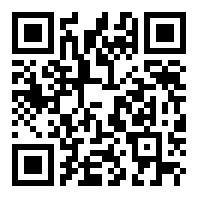 （联系人：郭先生，电话：13428925035）活动议程活动议程活动议程培训时间2023年6月29日（周四）14:00-17:002023年6月29日（周四）14:00-17:00培训地址宝安区石岩街道塘头一号路创维创新谷党群服务中心5G会议中心宝安区石岩街道塘头一号路创维创新谷党群服务中心5G会议中心时间议程主讲单位/主讲人14:00-14:30签到/14:30-14:35主持人开场/14:35-14:50惠企政策宣讲宝安市场监管局14:50-15:15 知识产权质押融资：政策、模式、评估及典型案例紫藤知识产权15:15-15:30科技保险服务知识产权金融国任保险15:30-15:45深圳市知识产权金融公共服务平台服务介绍市知识产权金融协会15:45-16:00中银科创，服务每一个科创梦想中国银行深圳市分行16:00-16:15助力科技创新发展，金融支持实体经济深圳农商银行16:15-16:30深圳LED标准认证政策宣贯辅导深圳市照明与显示工程行业协会副秘书长李伟清16:30-16:55现场银企对接及互动交流现场银企对接及互动交流16:55-17:00活动总结活动总结